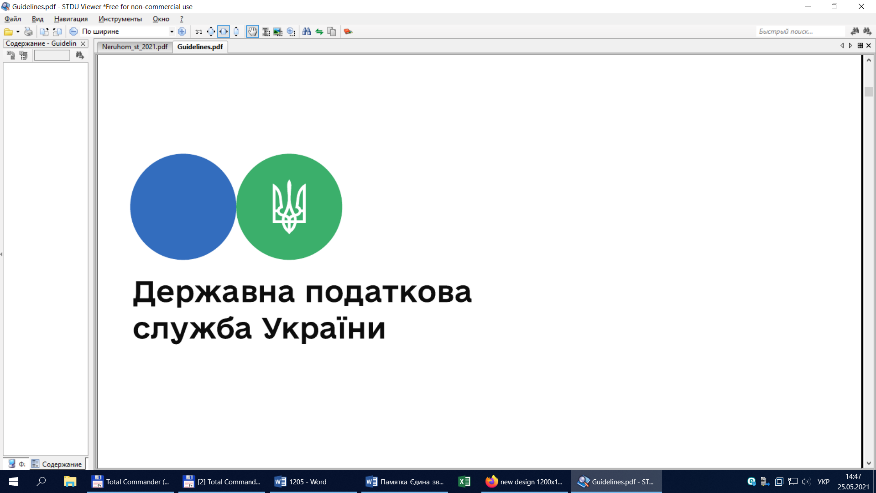 У Головному управлінні ДПС у Чернівецькій області звертають увагу, громадяни, які змінили свої особисті дані: місце проживання (податкову адресу), прізвище, ім’я, по батькові, тощо і не повідомили про такі зміни податкові органи, позбавляють себе можливості вчасно отримувати кореспонденцію від податкових органів, зокрема податкові повідомлення-рішення про сплату податків, нагадування щодо обов’язкових податків, несплата/несвоєчасна сплата яких призведе до нарахування штрафних санкцій та пені. Слід знати, що у разі внесення до документа, що посвідчує особу, відомостей про зміну прізвища, ім’я, по батькові, нумерації будинків, перейменування вулиць (проспектів, бульварів, площ, провулків, кварталів тощо), платник податків повинен подати до відповідного податкового органу Заяву про внесення змін до ДРФО за ф. № 5ДР або Заяву про внесення змін за ф. № 5ДРП. Заява за ф. №5ДР фізичною особою подається особисто або через представника до податкового органу за своєю податковою адресою (місцем проживання), а у разі зміни місця проживання - до податкового органу за новим місцем проживання. Фізичні особи, які тимчасово перебувають за межами населеного пункту проживання, подають зазначені заяви особисто або через представника до будь-якого податкового органу. У разі подання Заяви за ф. 5ДР через представника, необхідно пред’явити документ, що посвідчує особу представника, та документ, що посвідчує особу довірителя, або його ксерокопію, а також довіреність, засвідчену у нотаріальному порядку. Для заповнення Заяви використовуються дані документа, що посвідчує особу, та інших документів, які підтверджують зміни таких даних.В електронному вигляді заява за ф. № 5ДР подається через меню «ЕК для громадян»/«Облікова картка фізичної особи – платника податків. Форма 1ДР/Заява про внесення змін до Державного реєстру фізичних осіб – платників податків. Форма 5ДР» приватної частини Електронного кабінету за адресою: http://cabinet.tax.gov.ua, а також через офіційний вебпортал ДПС, при цьому платник податків самостійно обирає Центр обслуговування платників, де бажає отримати документ, що засвідчує реєстрацію у ДРФО, в електронному вигляді. Для приєднання до заяви ф. №5ДР сканованих копій документів, що посвідчують особу та інших документів, які підтверджують зміни облікових даних, платнику необхідно використати закладку «Додатки» та обрати «Документ довільної форми» (формат pdf/jpg , розмір не більше 2МБ). 